ПРАВИТЕЛЬСТВО РЯЗАНСКОЙ ОБЛАСТИПОСТАНОВЛЕНИЕот 15 августа 2012 г. N 221О ФОРМИРОВАНИИ И ОПУБЛИКОВАНИИ ПЛАНА БЕЗВОЗМЕЗДНОЙПЕРЕДАЧИ В СОБСТВЕННОСТЬ ИЛИ БЕЗВОЗМЕЗДНОЕ ПОЛЬЗОВАНИЕРЕЛИГИОЗНЫМ ОРГАНИЗАЦИЯМ ИМУЩЕСТВА РЕЛИГИОЗНОГО НАЗНАЧЕНИЯВ соответствии с Федеральным законом от 30.11.2010 N 327-ФЗ "О передаче религиозным организациям имущества религиозного назначения, находящегося в государственной или муниципальной собственности" Правительство Рязанской области постановляет:1. Утвердить Порядок формирования и опубликования плана безвозмездной передачи в собственность или безвозмездное пользование религиозным организациям имущества религиозного назначения, находящегося в государственной собственности Рязанской области, согласно приложению.2. Контроль за исполнением настоящего постановления возложить на заместителя Председателя Правительства Рязанской области (в сфере экономики).(п. 2 в ред. Постановления Правительства Рязанской области от 04.10.2022 N 356)Временно исполняющий обязанностиГубернатора Рязанской областиО.И.КОВАЛЕВПриложениек ПостановлениюПравительства Рязанской областиот 15 августа 2012 г. N 221ПОРЯДОКФОРМИРОВАНИЯ И ОПУБЛИКОВАНИЯ ПЛАНА БЕЗВОЗМЕЗДНОЙПЕРЕДАЧИ В СОБСТВЕННОСТЬ ИЛИ БЕЗВОЗМЕЗДНОЕ ПОЛЬЗОВАНИЕРЕЛИГИОЗНЫМ ОРГАНИЗАЦИЯМ ИМУЩЕСТВА РЕЛИГИОЗНОГОНАЗНАЧЕНИЯ, НАХОДЯЩЕГОСЯ В ГОСУДАРСТВЕННОЙСОБСТВЕННОСТИ РЯЗАНСКОЙ ОБЛАСТИ1. Настоящий Порядок разработан в соответствии со статьей 5 Федерального закона от 30 ноября 2010 года N 327-ФЗ "О передаче религиозным организациям имущества религиозного назначения, находящегося в государственной или муниципальной собственности" (далее - Федеральный закон), статьей 7 Закона Рязанской области от 3 августа 2010 года N 79-ОЗ "О порядке управления и распоряжения государственной собственностью Рязанской области".2. Настоящий Порядок определяет правила формирования и опубликования плана безвозмездной передачи в собственность или безвозмездное пользование религиозным организациям имущества религиозного назначения, находящегося в государственной собственности Рязанской области, а также имущества, соответствующего критериям, установленным частью 3 статьи 5 и (или) частью 1 статьи 12 Федерального закона, (далее соответственно - План, имущество религиозного назначения) в случаях, установленных в пунктах 4 и 8 статьи 5 Федерального закона.Настоящий Порядок не распространяется на имущество религиозного назначения, которое относится к музейным предметам и музейным коллекциям, включенным в состав Музейного фонда Российской Федерации, либо документам Архивного фонда Российской Федерации или документам, относящимся к национальному библиотечному фонду, и порядок распоряжения которым регулируется соответственно законодательством Российской Федерации о Музейном фонде Российской Федерации и музеях в Российской Федерации, законодательством об архивном деле в Российской Федерации, законодательством Российской Федерации о библиотечном деле.3. План формируется министерством имущественных и земельных отношений Рязанской области (далее - уполномоченный орган) на основании принятого им в соответствии с частью 1 статьи 7 Федерального закона решения о подготовке предложения о включении имущества религиозного назначения в План.4. Уполномоченный орган в 2-месячный срок со дня принятия решения о подготовке предложения о включении имущества религиозного назначения в План направляет его в исполнительный орган Рязанской области, в ведении которого находится соответствующее государственное унитарное предприятие Рязанской области либо государственное учреждение Рязанской области, которым на праве хозяйственного ведения или оперативного управления принадлежит имущество религиозного назначения (далее соответственно - орган государственной власти, предприятие, учреждение).(в ред. Постановления Правительства Рязанской области от 07.02.2023 N 49)Уполномоченный орган в случае наличия служебных и производственных помещений, необходимых для обеспечения деятельности предприятия или учреждения, либо равноценного помещения, необходимого для обеспечения уставных видов деятельности организации культуры Рязанской области, формирует перечень такого имущества, предлагаемого для передачи предприятию или учреждению взамен имущества религиозного назначения, передаваемого религиозной организации, (далее - перечень) и прилагает его к решению о подготовке предложения о включении имущества религиозного назначения в План.5. Орган государственной власти в 5-месячный срок со дня получения документов, указанных в пункте 4 настоящего Порядка, подготавливает и согласовывает с первым заместителем Председателя Правительства Рязанской области (заместителем Председателя Правительства Рязанской области), координирующим деятельность такого органа, министерством финансов Рязанской области (в случае необходимости выделения бюджетных ассигнований из областного бюджета) и направляет в уполномоченный орган:а) документ, содержащий согласие органа государственной власти на передачу предприятию или учреждению имущества, включенного в перечень, либо обоснованный отказ в связи с отсутствием в перечне служебных и производственных помещений, необходимых для обеспечения деятельности предприятия или учреждения, либо равноценного здания, помещения, необходимого для обеспечения уставных видов деятельности организации культуры Рязанской области;б) документ, содержащий предложения о мероприятиях по высвобождению имущества религиозного назначения, мероприятиях по выселению граждан из занимаемых ими жилых помещений, подлежащих передаче религиозной организации в соответствии с Федеральным законом, и предоставлению им других жилых помещений и сроках осуществления таких мероприятий, сведения о нанимателях по договорам социального найма жилых помещений, подлежащих передаче религиозной организации в соответствии с Федеральным законом, и проживающих совместно с ними членах их семей;в) документ, содержащий предложения о передаче иного имущества, находящегося в собственности Рязанской области, не включенного в перечень, либо сведения об источнике (средства областного бюджета, внебюджетные источники финансирования) и о размере финансового обеспечения мероприятий по высвобождению имущества религиозного назначения, мероприятий по выселению граждан из занимаемых ими жилых помещений, подлежащих передаче религиозной организации в соответствии с Федеральным законом, и предоставлению им других жилых помещений.6. Орган государственной власти готовит документ, содержащий предложения о мероприятиях по выселению граждан из занимаемых ими жилых помещений, подлежащих передаче религиозной организации в соответствии с Федеральным законом, и предоставлению им других жилых помещений, с учетом требований Жилищного кодекса Российской Федерации.7. Уполномоченный орган в 4-месячный срок со дня получения документов, указанных в пункте 5 настоящего Порядка, готовит проект Плана и направляет его в качестве предложения о включении имущества религиозного назначения в План на согласование органу государственной власти и руководящему органу (центру) религиозной организации, которой передается имущество религиозного назначения. Срок согласования не должен превышать два месяца со дня получения проекта Плана.8. План должен содержать информацию, указанную в частях 6 и 8 статьи 5 Федерального закона.9. В месячный срок со дня получения от органа государственной власти и руководящего органа (центра) религиозной организации, которой передается имущество религиозного назначения, согласованного предложения о включении имущества религиозного назначения в План, уполномоченный орган готовит проект распоряжения Правительства Рязанской области об утверждении Плана.10. Внесение изменений в План осуществляется в порядке, установленном для формирования и опубликования Плана.11. План подлежит официальному опубликованию на официальном сайте Правительства Рязанской области в информационно-телекоммуникационной сети "Интернет" в недельный срок со дня его утверждения.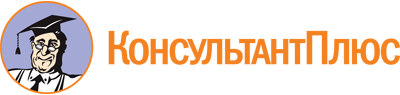 Постановление Правительства Рязанской области от 15.08.2012 N 221
(ред. от 07.02.2023)
"О формировании и опубликовании плана безвозмездной передачи в собственность или безвозмездное пользование религиозным организациям имущества религиозного назначения"
(вместе с "Порядком формирования и опубликования плана безвозмездной передачи в собственность или безвозмездное пользование религиозным организациям имущества религиозного назначения, находящегося в государственной собственности Рязанской области")Документ предоставлен КонсультантПлюс

www.consultant.ru

Дата сохранения: 11.06.2023
 Список изменяющих документов(в ред. Постановлений Правительства Рязанской областиот 13.02.2013 N 27, от 14.05.2014 N 125, от 18.03.2015 N 56,от 15.11.2017 N 288, от 01.03.2022 N 64, от 04.10.2022 N 356,от 07.02.2023 N 49)Список изменяющих документов(в ред. Постановления Правительства Рязанской областиот 07.02.2023 N 49)